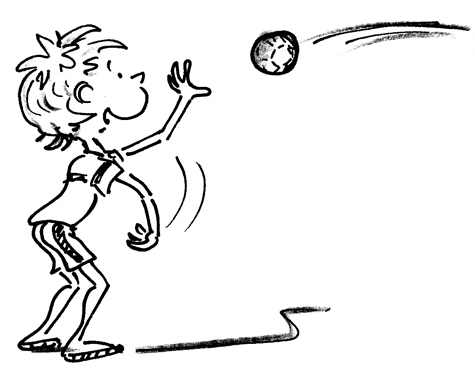 catchBild: Zweierlei von https://www.mobilesport.ch/korbball/korbball-passen-und-dribbling-zweierlei/ - CC BY NC SA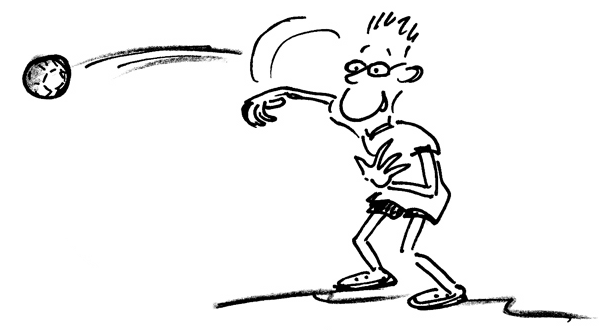 throwBild: Zweierlei von https://www.mobilesport.ch/korbball/korbball-passen-und-dribbling-zweierlei/ - CC BY NC SA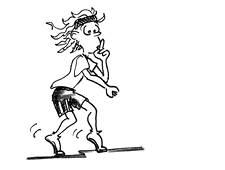 freezeBild: A la carte von https://www.mobilesport.ch/unihockey/unihockey-ballfuhren-a-la-carte/ - CC BY NC SA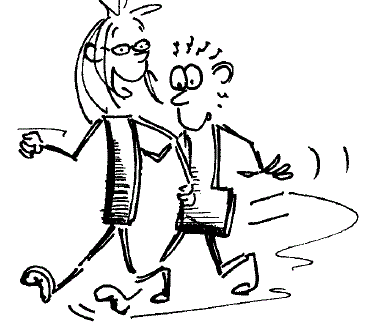 listenBild: Pulsationsspiel von https://www.mobilesport.ch/aktuell/rhythmus-basis-pulsationsspiel/  - CC BY NC SA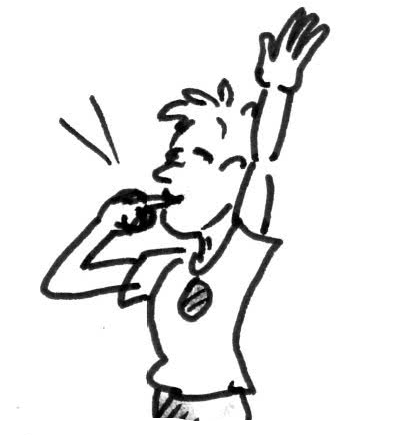 whistleBild: Spielform «Kommando-Absteigen» von https://www.mobilesport.ch/radsport/velofahren-basics-1-spielform-kommando-absteigen/  - CC BY NC SA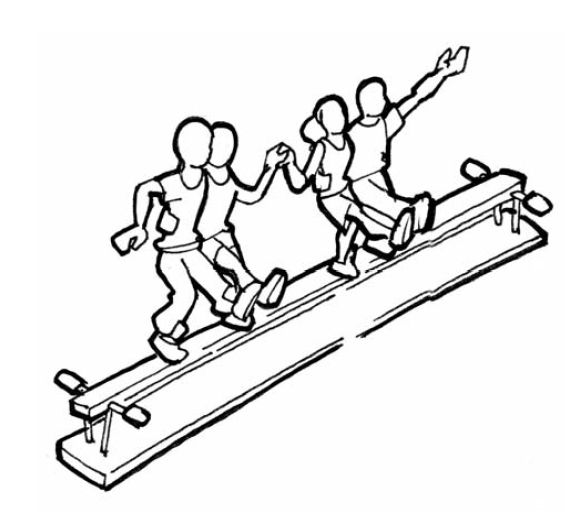 watch outBild: Zirkusnummer zum Balancieren von https://www.mobilesport.ch/aktuell/balancieren-zirkusnummer-zum-balancieren-niveaus-abc/   - CC BY NC SA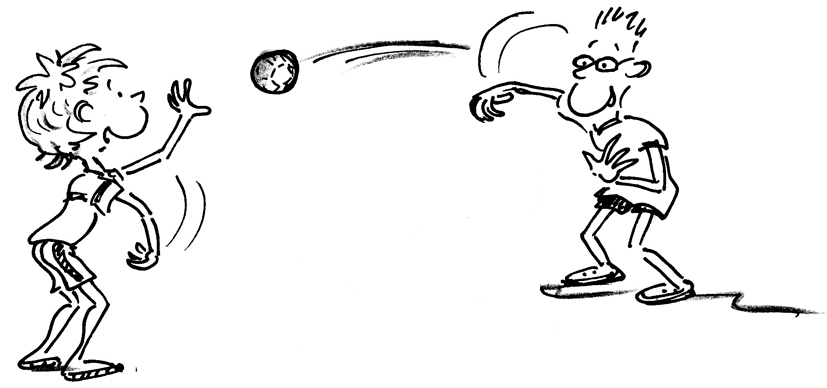 passBild: Zweierlei von https://www.mobilesport.ch/korbball/korbball-passen-und-dribbling-zweierlei/ - CC BY NC SA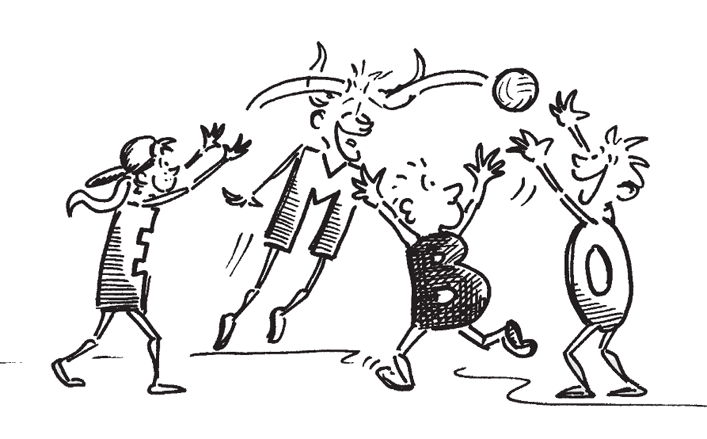 catchballBild: Kopfball-Schnappball von https://www.mobilesport.ch/aktuell/spielsport-kombinationen-kopfball-schnappball/ - CC BY NC SA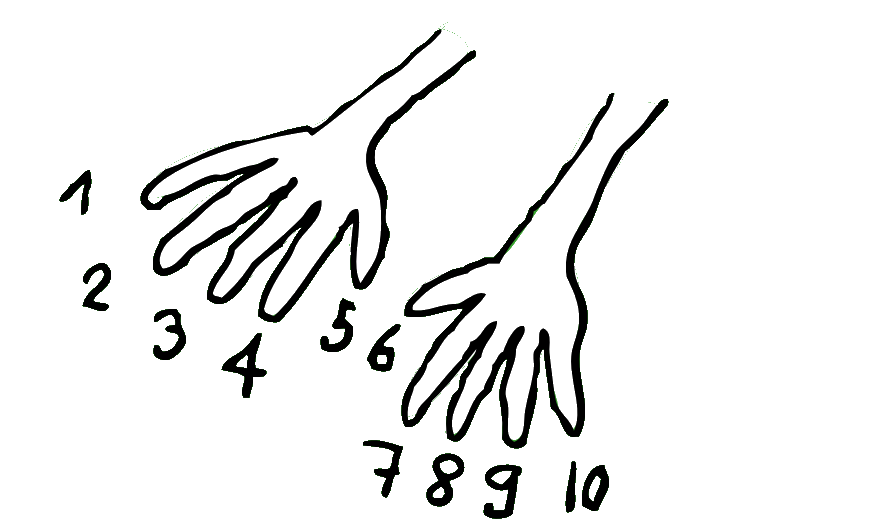 countBild: Zahlenkombination tippen von https://www.mobilesport.ch/aktuell/schule-bewegt-geschicklichkeit-fingerspiele-zahlenkombination-tippen/ - CC BY NC SA